Activity 1.5.1 Composition – Two Reflections IDirections for Intersecting LinesOn a piece of graph paper, draw intersecting lines a and b. Plot a point where the lines intersect and label it P. These lines will be used as lines of reflection.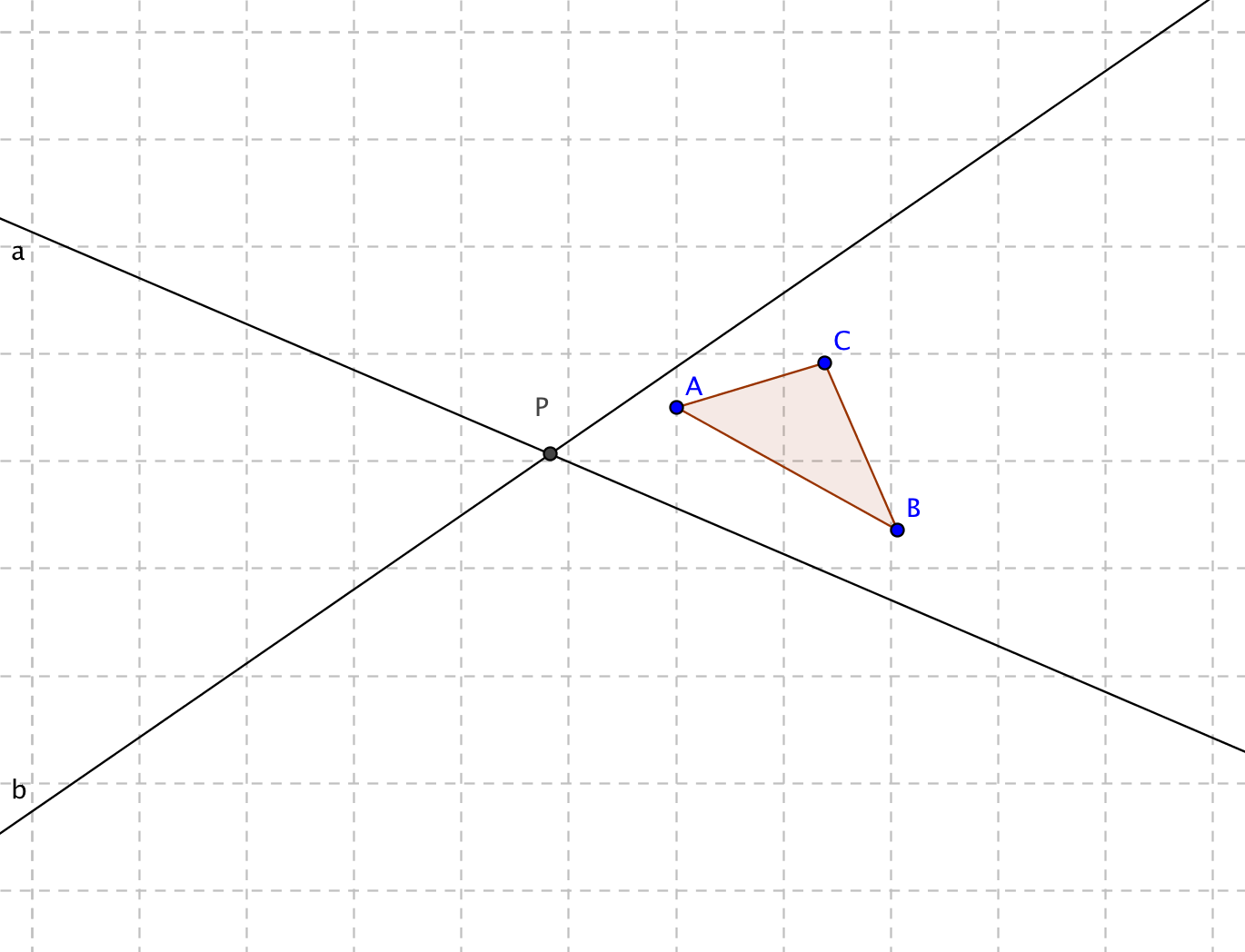 Draw  in between the intersecting lines.  Place a piece of tracing paper over . Use a straightedge to help you trace  and line a. Flip the tracing paper over and move it so that line a lies on top of itself. Trace the image of  on the tracing paper. Press firmly to make an impression on the graph paper.Lift the tracing paper and draw the image of   and label its vertices as .Repeat steps 3-6 to reflect  across the line b and label its vertices as .Find the measure of  and measure the acute angle formed by lines a and b.Make a conjecture about the relationship between  and the acute angle formed by lines a and b.Describe a single transformation that maps  directly onto .Directions for Parallel LinesOn a piece of graph paper, draw two vertical parallel lines. Name the line farthest to the left line c and the one farthest to the right line d. 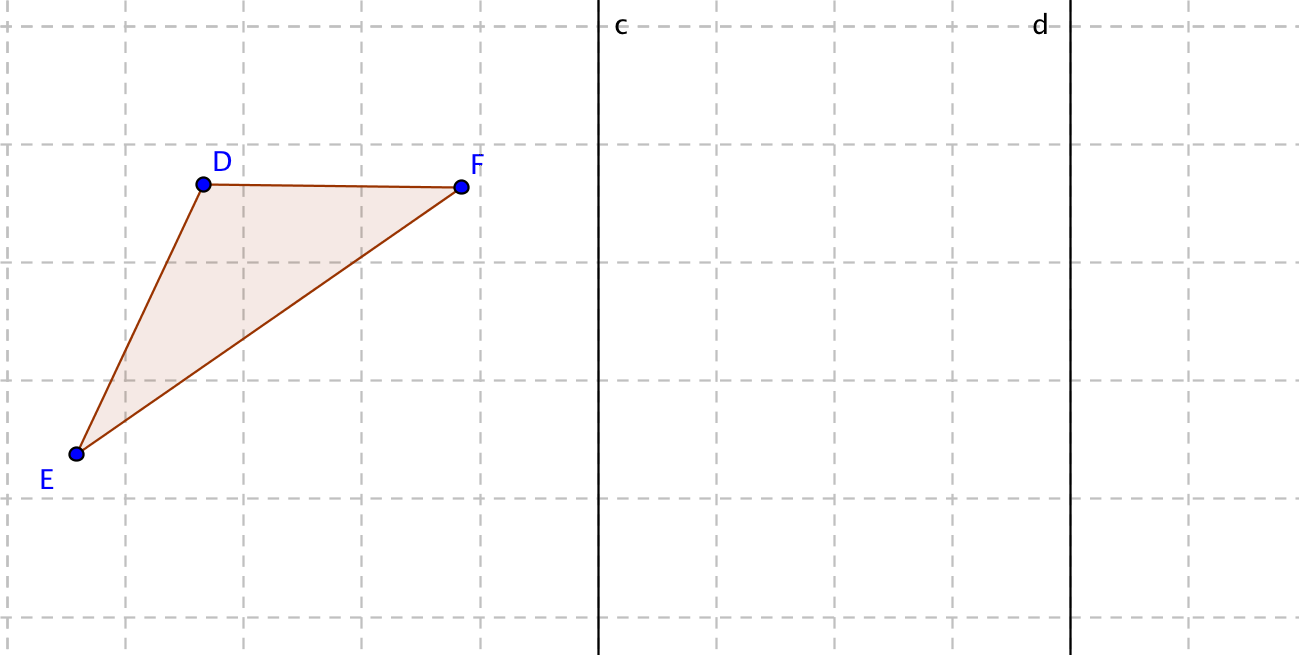 Draw  to the left of the first line.  Place a piece of tracing paper over . Use a straightedge to help you trace  and line c. Flip the tracing paper over and move it so that the line lies on top of itself. Trace the image of  on the tracing paper. Press firmly to make an impression on the graph paper.Lift the tracing paper and draw the image of  and label its vertices as .Reflect  across the line d and label its vertices as .Measure the distance between lines c and d, and the lengths of   Make a conjecture about the relationship between the distance between lines c and d, and the lengths of   What do you notice about and ?Describe a single the transformation that maps  to .How is the distance between lines c and d related to the transformation that maps  to ?